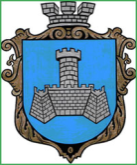 Українам. Хмільник  Вінницької областіР О З П О Р Я Д Ж Е Н Н Я МІСЬКОГО  ГОЛОВИвід  24.05. 2022 р.                                                   № 201–рПро проведення   черговогозасідання виконкому Хмільницькоїміської ради    Відповідно до п.п.2.2.3 пункту 2.2 розділу 2 Положення про виконавчий комітет Хмільницької міської ради 7 скликання, затвердженого  рішенням 46 сесії міської ради 7 скликання від 22.12.2017р. №1270,розглянувши службові записки начальника управління  праці та соціального захисту населення Хмільницької міської ради Тимошенко І.Я.,начальника Управління ЖКГ та КВ Хмільницької міської ради Києнко Г.Г.., в.о.начальника Управління освіти,молоді та спорту Хмільницької міської ради Липень І.В.,в.о.начальника організаційного відділу Хмільницької міської ради Войтенка М.В.,начальника фінансового управління Хмільницької міської ради Тищенко Т.П.,керуючись ст.42, ст.59 Закону України „Про місцеве самоврядування в Україні”:Провести  чергове засідання виконкому  Хмільницької міської  ради  26.05.2022 року о 10.00 год., на яке винести наступні питання:2.Загальному відділу міської ради  ( О.Д.Прокопович) довести це  розпорядження до членів виконкому міської ради та всіх зацікавлених суб’єктів.3.Контроль за виконанням цього розпорядження залишаю за собою.                Міський голова                Микола ЮРЧИШИНС.МаташО.ПрокоповичН.Буликова1Про фінансування з місцевого бюджету коштів для надання одноразової матеріальної допомоги громадянам, які перебувають у складному матеріальному становищі внаслідок важких життєвих обставин (важкого захворювання, стихійного лиха, пожежі та інших ускладнюючих обставин)Про фінансування з місцевого бюджету коштів для надання одноразової матеріальної допомоги громадянам, які перебувають у складному матеріальному становищі внаслідок важких життєвих обставин (важкого захворювання, стихійного лиха, пожежі та інших ускладнюючих обставин)Доповідає: Тимошенко Ірина Ярославівна                 Начальник управління праці та соціального захисту населення Хмільницької міської ради   2Про фінансування з місцевого бюджету коштів для надання одноразової матеріальної допомоги громадянам, які перебувають у складному матеріальному становищі внаслідок важких життєвих обставин, відповідно до висновків депутатів Хмільницької міської ради Про фінансування з місцевого бюджету коштів для надання одноразової матеріальної допомоги громадянам, які перебувають у складному матеріальному становищі внаслідок важких життєвих обставин, відповідно до висновків депутатів Хмільницької міської ради Доповідає: Тимошенко Ірина Ярославівна                   Начальник управління праці та соціального захисту населення Хмільницької міської ради    3Про фінансування з місцевого бюджету коштів для надання одноразової матеріальної допомоги сім’ям військовослужбовців, які загинули чи померли захищаючи незалежність, суверенітет та територіальну цілісність України, під час здійснення заходів із забезпечення національної безпеки і оборони, відсічі і стримування збройної агресії Російської Федерації на території України, а також під час операції об’єднаних сил, на поховання на території населених пунктів, що входять до складу Хмільницької міської територіальної громадиПро фінансування з місцевого бюджету коштів для надання одноразової матеріальної допомоги сім’ям військовослужбовців, які загинули чи померли захищаючи незалежність, суверенітет та територіальну цілісність України, під час здійснення заходів із забезпечення національної безпеки і оборони, відсічі і стримування збройної агресії Російської Федерації на території України, а також під час операції об’єднаних сил, на поховання на території населених пунктів, що входять до складу Хмільницької міської територіальної громадиДоповідає: Тимошенко Ірина Ярославівна                  Начальник управління праці та соціального захисту населення Хмільницької міської ради   4Про фінансування з місцевого бюджету коштів для надання одноразової матеріальної допомоги до Дня захисту дітей батькам (законним представникам) для дітей з інвалідністю до 18 років Про фінансування з місцевого бюджету коштів для надання одноразової матеріальної допомоги до Дня захисту дітей батькам (законним представникам) для дітей з інвалідністю до 18 років Доповідає: Тимошенко Ірина Ярославівна                   Начальник управління праці та соціального захисту населення Хмільницької міської ради   5Про затвердження подання щодо доцільності призначення опікуном  Михайлова Леоніда ОлександровичаПро затвердження подання щодо доцільності призначення опікуном  Михайлова Леоніда ОлександровичаДоповідає: Тимошенко Ірина Ярославівна                   Начальник управління праці та соціального захисту населення Хмільницької міської ради   6Про внесення змін до рішення виконавчого комітету Хмільницької міської ради від 21.10.2020р. №360 «Про затвердження інформаційних і технологічних карток адміністративних послуг,що надаються через Центр надання адміністративних послуг у м. Хмільнику» (зі змінами)Про внесення змін до рішення виконавчого комітету Хмільницької міської ради від 21.10.2020р. №360 «Про затвердження інформаційних і технологічних карток адміністративних послуг,що надаються через Центр надання адміністративних послуг у м. Хмільнику» (зі змінами)Доповідає:  Тимошенко Ірина Ярославівна                      Начальник управління праці та соціального захисту населення Хмільницької міської ради   7Про внесення змін до складу опікунської ради при виконавчому комітеті Хмільницької міської ради, затвердженого рішенням виконавчого комітету Хмільницької міської ради від 23.09.2021 р. №480Про внесення змін до складу опікунської ради при виконавчому комітеті Хмільницької міської ради, затвердженого рішенням виконавчого комітету Хмільницької міської ради від 23.09.2021 р. №480Доповідає:  Тимошенко Ірина Ярославівна                                Начальник управління праці та соціального захисту населення Хмільницької міської ради    8Про преміювання обдарованих дітей закладів освіти Хмільницької міської територіальної громади за підсумками 2021-2022 н.р.Про преміювання обдарованих дітей закладів освіти Хмільницької міської територіальної громади за підсумками 2021-2022 н.р.Доповідає: Липень Ірина Володимирівна           Заступник начальника Управління освіти,молоді та спорту Хмільницької міської ради 9Про надання пільг з оплати за навчання учениці основного контингенту КПНЗ Хмільницька школа мистецтв, що відноситься до категорії дітей, батьки яких брали участь у бойових діях з здійснення заходів із забезпечення національної безпеки і оборони, відсічі і стримування збройної агресії Російської Федерації на території України, антитерористичній операції, операції об’єднаних сил та були демобілізовані з районів проведення зазначених заходів та батьки яких є учасниками бойових дій з здійснення заходів із забезпечення національної безпеки і оборони, відсічі і стримування збройної агресії Російської Федерації на території України, антитерористичній операції, операції об’єднаних сил в поточному році в розмірі 50% від повного розміру батьківської плати на 2022 рікПро надання пільг з оплати за навчання учениці основного контингенту КПНЗ Хмільницька школа мистецтв, що відноситься до категорії дітей, батьки яких брали участь у бойових діях з здійснення заходів із забезпечення національної безпеки і оборони, відсічі і стримування збройної агресії Російської Федерації на території України, антитерористичній операції, операції об’єднаних сил та були демобілізовані з районів проведення зазначених заходів та батьки яких є учасниками бойових дій з здійснення заходів із забезпечення національної безпеки і оборони, відсічі і стримування збройної агресії Російської Федерації на території України, антитерористичній операції, операції об’єднаних сил в поточному році в розмірі 50% від повного розміру батьківської плати на 2022 рікДоповідає:    Франчук Андрій Миколайович        В. о. директора КПНЗ Хмільницька школа мистецтв10Про внесення змін до Програми утримання дорожнього господарства на території населених пунктів Хмільницької міської територіальної громади на 2021-2025 роки, затвердженої рішенням 80 сесії міської ради 7 скликання від 31.08.2020 року № 2725 (зі змінами)  Про внесення змін до Програми утримання дорожнього господарства на території населених пунктів Хмільницької міської територіальної громади на 2021-2025 роки, затвердженої рішенням 80 сесії міської ради 7 скликання від 31.08.2020 року № 2725 (зі змінами)  Доповідає:   Києнко Галина Григорівна        Начальник Управління житлово-комунального господарства та комунальної власності Хмільницької міської ради11Про надання дозволу на влаштування індивідуального опалення квартири гр. Тихонюк Марії Яковлівні  Про надання дозволу на влаштування індивідуального опалення квартири гр. Тихонюк Марії Яковлівні  Доповідає:   Києнко Галина Григорівна        Начальник Управління житлово-комунального господарства та комунальної власності Хмільницької міської ради12Про погодження розміщення будівельних матеріалів на загальноміській території Хмільницької міської територіальної громади  Про погодження розміщення будівельних матеріалів на загальноміській території Хмільницької міської територіальної громади  Доповідає:   Києнко Галина Григорівна        Начальник Управління житлово-комунального господарства та комунальної власності Хмільницької міської ради13Про зміну статусу квартири №1 та №2 в житловому будинку по вул.Привокзальна №44 у м.Хмільнику  Про зміну статусу квартири №1 та №2 в житловому будинку по вул.Привокзальна №44 у м.Хмільнику  Доповідає: Король Альона Михайлдівна            Провідний спеціаліст управління містобудування та архітектури Хмільницької міської ради 14Про переобрання персонального складу будинкового комітету будинку №15 по вулиці Пушкіна у місті ХмільникуПро переобрання персонального складу будинкового комітету будинку №15 по вулиці Пушкіна у місті ХмільникуДоповідає: Тендерис Оксана Володимирівна           Начальник організаційного відділу Хмільницької міської ради 15Про внесення змін до рішення 25 сесії міської ради 8 скликання від 22.12.2021 року №1065 «Про бюджет Хмільницької міської територіальної громади на 2022 рік» (зі змінами)  Про внесення змін до рішення 25 сесії міської ради 8 скликання від 22.12.2021 року №1065 «Про бюджет Хмільницької міської територіальної громади на 2022 рік» (зі змінами)  Доповідає: Тищенко Тетяна Петрівна  Начальник фінансового управління Хмільницької міської ради